соединители электрические: наконечники, ТМ STEKKER, серия: LDИнструкция по эксплуатации и технический паспортНазначение изделия:Наконечники изолированные серии LD торговой марки «STEKKER» (далее – наконечники) предназначены для оконцевания медных или алюминиевых изолированных проводников сечением 0,5-6,0мм2 в электрических сетях переменного и постоянного тока напряжением до 600В.Наконечники обжимаются с помощью кримпера (пресс-клещей).Технические характеристикиТабл. 1Табл. 2*представленные в данном руководстве технические характеристики могут незначительно отличаться. В зависимости от партии производства, производитель имеет право вносить изменения в конструкцию изделия без предварительного уведомления (см. на упаковке)Требования безопасностиМонтаж наконечников должен производить квалифицированный персонал в соответствии с «Правилами технической эксплуатации электроустановок потребителей» и «Межотраслевыми правилами по охране труда (правила безопасности) при эксплуатации электроустановок потребителей», прошедший обучение с присвоением группы по электробезопасности не ниже III до 1000В.ЗАПРЕЩАЕТСЯ ПРОИЗВОДИТЬ МОНТАЖ (ДЕМОНТАЖ) НАКОНЕЧНИКОВ НА ПРОВОДНИКИ, НАХОДЯЩИЕСЯ ПОД НАПРЯЖЕНИЕМ!Запрещается использовать наконечники с проводниками сечением, отличающимся от указанных в данной инструкции.Монтаж, подключение:Провода зачищаются на нужную длину, вставляются в наконечник и обжимаются кримпером (пресс-клещами). Рекомендуется использовать кримпер торговой марки «STEKKER» модель CTLS006-240 арт. 39353 (для наконечников LD405) и модель CTLS006-230 арт. 32804 (для всех остальных наконечников).Характерные неисправности и способы их устраненияПри обнаружении повреждения изоляции наконечника следует заменить на новый.При обнаружении потери контакта в цепи проверить место соединения проводников, и при необходимости повторно обжать наконечник кримпером. Если данная проблема не решилась, проверьте целостность проводников. При необходимости замените наконечник на новый.ХранениеХранение товара осуществляется в упаковке в помещении при отсутствии агрессивной среды. Температура хранения от -50°С до +50°С, относительная влажность не более 75% при температуре 25°С. Не допускать воздействия влаги. Срок хранения товара в данных условиях не более 5 лет.ТранспортировкаПродукция в упаковке пригодна для транспортировки автомобильным, железнодорожным, морским или авиационным транспортом.УтилизацияКлеммы из пластика относятся к четвертому классу опасности. По окончании срока эксплуатации клеммы необходимо утилизировать в соответствии с правилами утилизации твердых бытовых отходов из пластика.СертификацияТовар соответствует требованиям ТР ТС 004/2011 «О безопасности низковольтного оборудования». Продукция изготовлена в соответствии с Директивами 2014/35/EU «Низковольтное оборудование».Информация об изготовителеСделано в Китае. Производитель: ООО «Нингбо Юсинг Электроникс Компания», зона Цивил Индастриал, населенный пункт Пуген, Цюай, г. Нингбо, Китай /Ningbo Yusing Electronics Co., LTD, Civil Industrial Zone, Pugen Vilage, Qiu’ai, Ningbo, China.Импортер: ООО «СИЛА СВЕТА» Россия, 117405, г. Москва, ул. Дорожная, д. 48. Тел. +7(499) 394-69-26. Уполномоченный представитель в РФ: ООО «Штекер Свисс Групп», 117403, г. Москва, Востряковский проезд, д.10Б, стр.7, к.27. Тел: +7 (499) 394-48-36.Дата изготовления нанесена на упаковку изделия в формате ММ.ГГГГ, где ММ – месяц изготовления, ГГГГ – год изготовления.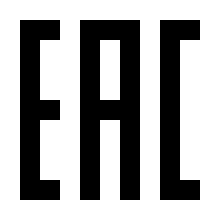 МодельТип наконечникаВид разъемаМаксимальный токСечение провода, мм2Длина контакта, ммНоминальное напряжение, ВРазмер болтаТолщина контакта, ммШирина контакта, ммМатериал изоляцииLD401-15250РпИппапа10А0,5 – 1,5---0,86,35ПВХLD401-25250РпИппапа15А1,5 – 2,5---0,86,35ПВХLD401-60250РпИппапа24А4 – 6---0,86,35ПВХLD402-15250РпИммама10А0,5 – 1,5---0,86,35ПВХLD402-25250РпИммама15А1,5 – 2,5---0,86,35ПВХLD402-60250РпИммама24А4 – 6---0,86,35ПВХLD403-153НКИ-10А0,5 – 1,5--М30,6-ПВХLD403-154НКИ-19А0,5 – 1,5--М40,6-ПВХLD403-155НКИ-19А0,5 – 1,5--М50,6-ПВХLD403-254НКИ-27А1,5 – 2,5--М40,6-ПВХLD403-255НКИ-27А1,5 – 2,5--М50,6-ПВХLD403-256НКИ-27А1,5 – 2,5--М60,6-ПВХLD603-604НКИ-48А4 – 6--М40,6-ПВХLD403-605НКИ-48А4 – 6--М50,6-ПВХLD403-606НКИ-48А4 – 6--М60,6-ПВХLD403-608НКИ-48А4 – 6--М80,6-ПВХLD404-153НВИ-10А0,5 – 1,5--М30,6-ПВХLD404-154НВИ-10А0,5 – 1,5--М40,6-ПВХLD404-155НВИ-10А0,5 – 1,5--М50,6-ПВХLD404-254НВИ-27А1,5 – 2,5--М40,6-ПВХLD404-255НВИ-27А1,5 – 2,5--М50,6-ПВХLD404-256НВИ-27А1,5 – 2,5--М60,6-ПВХLD404-604НВИ-48А4 – 6--М40,6-ПВХLD404-606НВИ-48А4 – 6--М60,6-ПВХLD405-058НШВИ-0,58400---ППLD405-0758НШВИ-0,758400---ППLD405-1012НШВИ-1012400---ППLD405-108НШВИ-18400---ППLD405-158НШВИ-1,58400---ППLD405-258НШВИ-2,58400---ППLD405-409НШВИ-49400---ППLD405-612НШВИ-612400---ППМатериал контактной группыЛатуньЦветСм. на упаковкеКлиматическое исполнениеУХЛ3.1Температура окружающей среды от -40 до +80°ССрок службыНе менее 5 лет